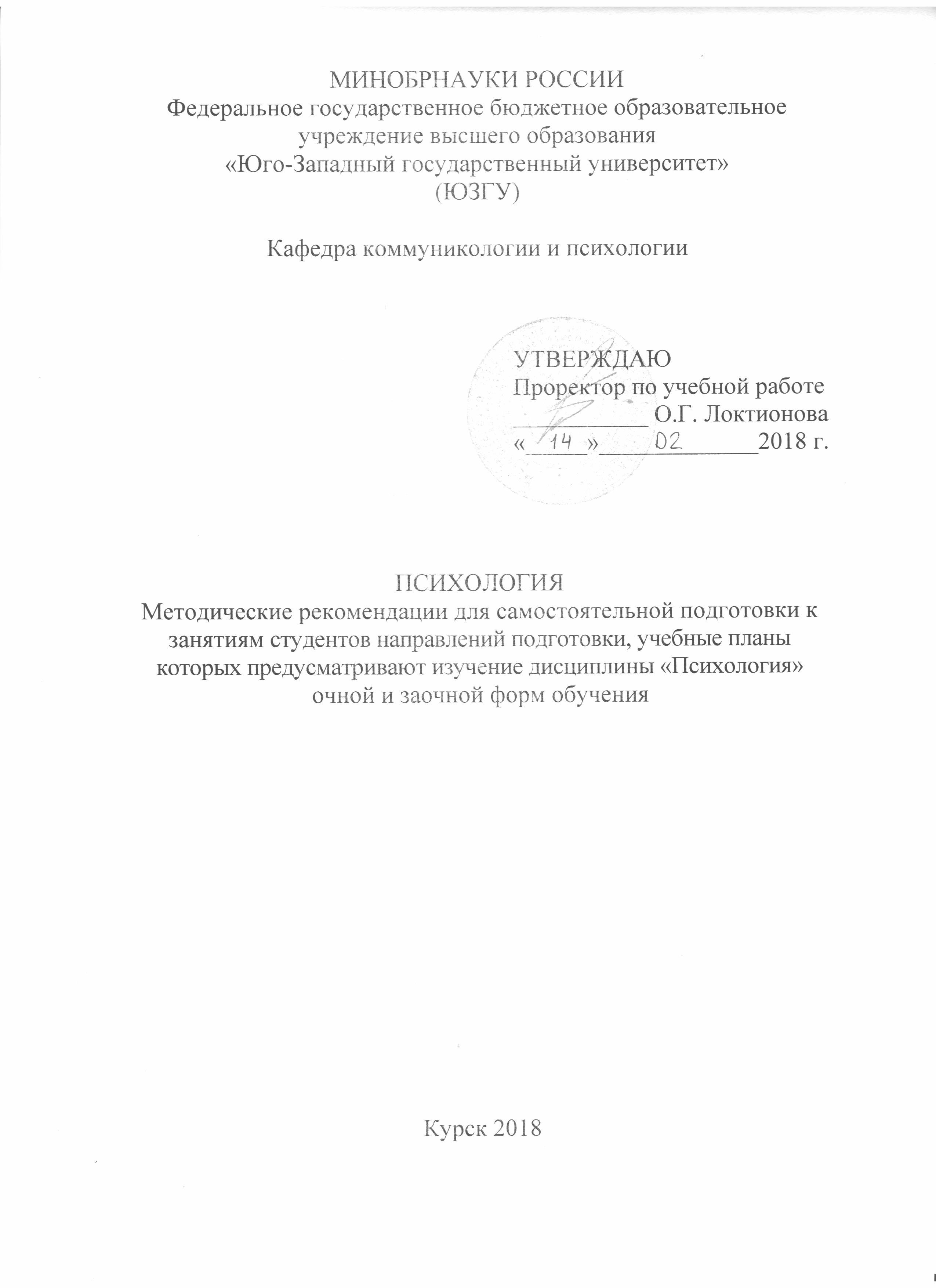 УДК 316.48Составитель: Т.Ю. КопыловаРецензентКандидат психологических наук, доцент Н.А. ШаталоваПсихология: методические рекомендации для самостоятельной подготовки к занятиям студентов направлений подготовки, учебные планы которых предусматривают изучение дисциплины «Психология» / Юго-Зап. гос. ун-т; сост.: Т.Ю. Копылова. Курск, 2018. - 19 с.Содержат информацию, необходимую студентам в процессе самостоятельной подготовки к занятиям по дисциплине.Методические рекомендации соответствуют требованиям программы, утвержденной учебно-методическими объединениями по специальностям.Предназначены для студентов направлений подготовки, учебные планы которых предусматривают изучение дисциплины «Психология», очной и заочной форм обучения.Текст печатается в авторской редакцииПодписано в печать      14.02.18                  Формат 60х84 1/16Усл.печ.л. 1,10 Уч.-изд.л. 1,00   Заказ      Тираж 100 экз.   БесплатноЮго-Западный государственный университет305040, г. Курск, ул. 50 лет Октября, 94ПРЕДИСЛОВИЕ 	Методические рекомендации разработаны с целью оказания помощи студентам направлений подготовки, учебные планы которых предусматривают изучение дисциплины «Психология»,    очной и заочной форм обучения, при самостоятельной подготовке к  занятиям по дисциплине. 	Методические рекомендации разработаны в соответствии с   Федеральными государственными образовательными стандартами высшего образования соответствующих направлений подготовки. 	Предлагаемые методические рекомендации содержат краткое содержание рассматриваемых тем дисциплины и задания для самоконтроля в тестовой форме и форме ситуационных задач по темам курса. Студентам предлагается список учебной литературы по дисциплине и перечень ресурсов информационно-телекоммуникационной сети «Интернет», необходимых для самостоятельной подготовки к занятиям. Методические указания для обучающихсяпо освоению дисциплиныОсновными видами аудиторной работы обучающихся являются лекции и практические занятия. В ходе лекций преподаватель излагает и разъясняет основные, наиболее сложные понятия темы, а также связанные с ней теоретические и практические проблемы, дает рекомендации на практическое занятие и указания на самостоятельную работу. Практические  занятия завершают изучение наиболее важных тем учебной дисциплины. Они служат для закрепления изученного материала, развития умений и навыков подготовки докладов, сообщений, приобретения опыта устных публичных выступлений, ведения дискуссии, аргументации и защиты выдвигаемых положений, а также для контроля преподавателем степени подготовленности студентов по изучаемой дисциплине.Практические занятия предполагают свободный обмен мнениями по избранной тематике. Занятие начинается со вступительного слова преподавателя, формулирующего цель занятия и характеризующего его основную проблематику. Затем, как правило, заслушиваются сообщения студентов. Обсуждение сообщения совмещается с рассмотрением намеченных вопросов. Сообщения, предполагающие анализ публикаций по отдельным вопросам семинара, заслушиваются обычно в середине занятия. Поощряется выдвижение и обсуждение альтернативных мнений. В заключительном слове преподаватель подводит итоги обсуждения и объявляет баллы выступавшим студентам. В целях контроля подготовленности студентов и привития им навыков краткого письменного изложения своих мыслей преподаватель в ходе практических занятий может осуществлять текущий контроль знаний в виде тестовых заданий.При подготовке к занятию студенты имеют возможность воспользоваться консультациями преподавателя. Кроме указанных тем, студенты вправе, по согласованию с преподавателем, избирать и другие интересующие их темы.Качество учебной работы студентов преподаватель оценивает в конце занятия. При освоении данного курса студент может пользоваться библиотекой вуза, которая в полной мере обеспечена соответствующей литературой.В процессе подготовки к экзамену студенту следует руководствоваться следующими рекомендациями: - необходимо стремиться к пониманию всего материала, чтобы еще до экзамена не оставалось непонятных вопросов;- необходимо строго следить за точностью своих выражений и правильностью употребляемых терминов; - не следует опасаться дополнительных вопросов – чаще всего преподаватель использует их как один из способов помочь студенту или сэкономить время; - прежде чем отвечать на вопрос, необходимо сначала правильно его понять.Содержание дисциплины, структурированное по темам (разделам)Задания для самоконтроля по темам курса1. Предмет и методы психологии. Психика и ее свойства1. Предметом психологии является: а) человек; б) животные; в) психика; г) продукты деятельности человека.2. Начало развития научной психологии относят к: а) 5 - 6 в.в. до н.э.;  б) 16 в.; в) 18 в.; г) 19 в. 3. Укажите особенность, НЕ характеризующую психическое отражение: а) имеет пассивный характер; б) зависит от индивидуальности человека; в) обеспечивает целесообразность поведения и деятельности.4. За прием, переработку и хранение информации отвечает: а) энергетический блок мозга; б) аналитико-синтетический блок мозга; в) блок управления. 5. В структуру сознания НЕ входит: а) эмоциональный уровень; б) интеллектуальный уровень; в) личностный уровень. 6. Объективным методом психологии, относящимся к конкретно-научным методам, является: а) тест; б) эксперимент; в) наблюдение. 7. Методом описательной психологии является: а) биографический метод; б) наблюдение; в) эксперимент; г) тест. 8. Психология – это наука ________________________________________9. Соотнесите направления психологической науки с предметами их исследования:10. Ситуационная задача. Психолог предложил группе людей оценить свои ум и способности с помощью условной шкалы от нуля до десяти (где «ноль» – очень низкий уровень развития ума и способностей, а «десять» - очень высокий уровень). Проверка полученных данных показала, что оценка большинства испытуемых располагалась в диапазоне между «четыре» и «восемь». Объясните полученные в эксперименте результаты с научной точки зрения.2. Психология личности и ее жизненный путь1. Индивид – это: а) носитель предметно-практической деятельности, распорядитель душевных сил; б) представитель рода, имеющий природные свойства; в) высшая ступень духовного развития человека, осознающего свое бытие и место в мире. 2. Личность – это: а) представитель рода, имеющий природные свойства; б) представитель общества, определяющий свободно и ответственно свою позицию среди других; в) совокупность индивидуально своеобразных черт, присущих человеку. 3. Ученый, по мнению которого личность образуется тремя структурными компонентами – Id, Ego, Super-ego: а) Э. Берн; б) З. Фрейд; в) К. Роджерс. 4. Определите научный подход, в рамках которого главной психологической реальностью считается переживание человеком мира и себя в мире: а) психодинамический; б) бихевиористский; в) гуманистический. 5. К.Г. Юнг включил в структуру личности такую подструктуру, как: а) направленность; б) самость; в) опыт; г) «сверх-Я». 6. Направленность личности по К.К. Платонову включает в себя: а) мотивацию и  мировоззрение; б) опыт и психические процессы; в) характер и способности. 7. Согласно К.К. Платонову, интегральной подструктурой личности является: а) характер; б) интеллект; в) опыт.8. Я-концепция – это _____________________9. Соотнесите структурные элементы моделей личности и их авторов:10. Ситуационная задача. В практической психологии используется следующее упражнение. Человеку предлагается выбрать какой-либо предмет в окружающем пространстве, а затем рассказать «о себе» от имени этого предмета. При выполнении упражнения человек обнаруживает, что рассказывая о предмете, на самом деле он рассказывает о себе. Выполнение такого упражнения способствует лучшему осознанию себя, осознанию того, что является важным для человека в настоящий момент. Объясните психологическое явление, которое используется в данном упражнении, с научной точки зрения.3. Мотивация личности1. Базисным побудителем активности индивида являются: а) потребности; б) мотивы; в) цели. 2. Коммуникативная потребность – это потребность, выделяемая на основании: а) характера деятельности; б) происхождения; в) субъекта. 3. Согласно А. Маслоу, наивысшей базовой потребностью личности является потребность в: а) принадлежности; б) самоуважении; в) самоактуализации. (3 б.)4. По мнению Э. Шпрангера, добиться пользы от познания, поставить знание на службу человеку, стремится: а) теоретический человек; б) экономический человек; в) социальный человек. (3 б.)5. Выделите психическое образование, которое НЕ относится к мотивам личности: а) цель; б) интерес; в) ценность.6. Терминальные ценности – это ценности: а) актуальные; б) материальные; в) бытийные. 7. Большинство мотивов человека являются: а) внешними; б) внутренними; в) осознанными; г) неосознанными. 8. Мотив – это ________________________9. Укажите правильную последовательность расположения базовых психологических потребностей личности по А. Маслоу (снизу вверх):а) потребность в самоактуализацииб) потребность в принадлежности, любвив) потребность в признании, уважении1. __________ 2. __________3. ____________10. Ситуационная задача. В беседе с конфликтологом клиент рассказывает конфликтные ситуации, которые у него происходят в семье. При попытках выяснить причины конфликтов мужчина говорит, что виноваты его близкие (жена, дети) и упорно не желает признавать свой вклад в то, что происходит. Какой психологический феномен демонстрирует в своем поведении клиент? С помощью каких методов можно исследовать данный феномен? В рамках какой психологической концепции осуществляются исследования этого феномена?4. Эмоционально-волевая сфера психики1. Автором информационно-потребностной теории эмоций является: а) П.В. Симонов; б) JI. Фестингер; в) С. Шехтер; г) К.Г. Ланге. 2. Теорию когнитивного диссонанса разработал: а) У. Джеймс; б) Л. Фестингер; в) П.В. Симонов. 3. Функция эмоций, связанная с передачей информации через мимику, пантомимику и звуковые реакции, называется: а) экспрессивная; б) регуляторная; в) оценочная. (3 б.)4. Более или менее устойчивое эмоциональное состояние человека, окрашивающее в течение некоторого времени все его переживания, - это: а) эмоция; б) чувство; в) настроение. (3 б.)5. К основным, фундаментальным эмоциям, по мнению К. Изард, относится: а) зависть; б) ревность; в) стыд. 6. Аффект – это: а) эмоциональная реакция; б) эмоциональное состояние; в) эмоциональное отношение. 7. Форма эмоций, отличающаяся длительностью, устойчивостью, предметностью, достаточно выраженной модальностью и знаком, - это: а) эмоциональная реакция; б) эмоциональное состояние; в) эмоциональное отношение.8. Воля – это _________________________________9. Соотнесите между собой понятия и определения к ним:10. Ситуационная задача. Английский исследователь У. Бельсон  провел исследование, в ходе которого установил, что в отличие от мальчиков, просмотревших незначительное количество телевизионных передач, содержащих сцены жестокости, те, кто видел их в большом количестве (и особенно с реалистическими, а не мультипликационными изображениями насилия), в течение последних шести месяцев совершали почти на 50 % больше правонарушений. Какой психологический феномен исследовался в данном случае? С помощью каких методов можно исследовать данный феномен? В рамках какой психологической концепции осуществлялись исследования проявления этого феномена в поведении людей, социальные причины его формирования?5. Познавательные психические процессы1. Ощущения, связанные с пятью органами чувств, называются: а) интерорецептивные; б) проприрецептивные; в) экстерорецептивные; г) субсензорные. 2. Величина раздражителя, вызывающая едва заметное ощущение: а) показывает достижение нижнего абсолютного порога чувствительности; б) показывает достижение верхнего абсолютного порога чувствительности; в) указывает на возникновение субсензорных ощущений. 3. Восприятие знакомых предметов в разных условиях как одинаковых, хотя они выглядят изменившимися, - это такое свойство восприятия, как: а) обобщенность; б) целостность; в) константность.4. Зависимость образа восприятия от опыта, знаний, профессии человека, его личности в целом проявляется в такой характеристике восприятия, как: а) обобщенность; б) целостность; в) константность; г) апперцепция5. При послепроизвольном внимании: а) сначала необходимо волевое усилие, затем внимание дается легко; б) сначала внимание дается легко, затем необходимы волевые усилия; в) как только исчезают волевые усилия, внимание становится рассеянным. 6. Степень сосредоточенности на том или ином предмете характеризует такое свойство внимания, как: а) объем; б) устойчивость; в) концентрация. 7. К основным процессам памяти НЕ относится: а) узнавание; б) запоминание; в) забывание.8. Восприятие – это _______________________9. Укажите правильную последовательность в расположении видов памяти по длительности сохранения информации (от меньшей к большей):а) оперативная памятьб) кратковременная памятьв) сенсорная память1. __________ 2.__________ 3._______________10. Ситуационная задача. Психолог П. Уилсон показывал студентам разных классов колледжа одного и того же мужчину. В одном классе психолог представлял этого мужчину как студента, во втором — как лаборанта, в третьем — как преподавателя, в четвертом — как доцента, в последнем — как профессора. После того как гость уходил, просили максимально точно определить его рост и рост самого экспериментатора. Оказалось, что рост незнакомца неуклонно увеличивался по мере увеличения его социального статуса, в то время как рост психолога не менялся. Интересно, что разрыв в росте незнакомца от первого до последнего класса составлял 14— 15 см. Объясните полученные данные.6. Мышление, воображение, творчество и их роль в деятельности современного специалиста1. Движение мысли от частого к общему - это: а) абстрагирование; б) индукция; в) дедукция; г) конкретизация. 2. Психология изучает: а) связи между основными формами логического мышления, истинность мышления; б) физиологические процессы, связанные с мыслительной деятельностью; в) закономерности реального мышления. 3. Понятие – это форма мышления, в которой: а) выделяются в познаваемом объекте его отдельные свойства, связи, отношения; б) отражаются наиболее общие, существенные и отличительные признаки предметов и явлений; в) отражаются связи и отношения между предметами и явлениями действительности. (3 б.)4. Мыслительной операцией НЕ является: а) дедукция; б) абстрагирование; в) синтез.5. Словесно-логическое мышление формируется у человека: а) с рождения; б) в 4-5 лет; в) с 6-7 6. Минимально осознанное, свернутое во времени мышление: а) эмпирическое; б) практическое; в) интуитивное.7. Коэффициент интеллектуальности отражает: а) связь между умственным и хронологическим возрастом; б) связь между хронологическим и психологическим возрастом; в) связь между умственным и биологическим возрастом. 8. Мышление – это______________________9. Укажите правильную последовательность в развитии уровней мышления у человека:а) словесно-логическое мышлениеб) наглядно-действенное мышлениев) наглядно-образное мышление1.___________ 2. __________ 3.__________10. Ситуационная задача. В 30-х г.г. прошлого столетия А.Р. Лурия проводил исследование мышления у крестьян, живущих в отдаленных кишлаках. В рамках этого исследования он предлагал им решить простую логическую задачу: «На далеком Севере все медведи белые», «Новая Земля находится на Далеком Севере», «Какого цвета медведи на Новой Земле?». Оказалось, что крестьяне не могли ответить на поставленный вопрос. Они говорили, что не знают какого цвета там медведи, потому что они там не были и этих медведей не видели. Объясните полученные в эксперименте результаты с научной точки зрения.7. Индивидуальное в психике человека1. Первое описание типов темперамента предложил: а) Гиппократ; б) И.П. Павлов; в) Б.М. Теплов. 2. Темперамент зависит от врожденных свойств и типа нервной системы – это точка зрения: а) И.П. Павлова; б) Б.М. Теплова; в) В.Д. Небылицына. 3.Общая психическая активность и эмоциональность как главные измерения темперамента выделяет: а) В.Д. Небылицын; б) И.П. Павлов; в) Б.М. Теплов; г) В.М. Русалов. 4. Человек живой, подвижный, быстро отзывающийся на окружающие события, достаточно уравновешенный, сравнительно легко переживающий неудачи и неприятности – это: а) сангвиник; б) холерик; в) флегматик.5. Согласно Э. Кречмеру, энергичный, уверенный в себе, агрессивный или мало впечатлительный, со сдержанной мимикой и жестами, с невысокой гибкостью мышления человек - это: а) циклотимик; б) шизотимик; в) иксотимик; г) пикник. 6. Человек, который считает происходящие события главным образом результатом действия внешних сил и обстоятельств, называется: а) интернал; б) интраверт; в) экстернал; г) экстраверт. 7. Согласно У. Шелдону, интеллектуальная направленность, замкнутость, чувствительность характерны для: а) эктоморфа; б) эндоморфа; в) мезоморфа. 8. Способности – это _________________9. Соотнесите типы темперамента и свойства нервной системы, лежащие в их основе:10. Ситуационная задача (от лица участника). «В нашем коллективе работает Петров В.И. Он ответственный и дисциплинированный сотрудник. В то же время он человек очень подозрительный, обидчивый и мнительный, ему все время кажется, что другие ущемляют его интересы, поступают по отношению к нему несправедливо. Из-за этого у него часто возникают конфликты с коллегами и руководством. Как вести себя с таким человеком, чтобы общение с ним было более конструктивным?»Определите акцентуацию характера Петрова В.И. Какая стратегия поведения его коллег будет способствовать более оптимальному взаимодействию с таким человеком?8. Психология поведения и деятельностиСогласно Я. Рейковскому, самосохранение и саморазвитие при безразличии к социальному окружению - это: а) эгоистическое поведение; б) ипсоцентрическое поведение; в) кооперативное поведение; г) альтруистическое поведение. 2. Важнейшей характеристикой деятельности НЕ является: а) предметность; б) опосредованный характер; в) целостность.  3. Наиболее элементарным структурным уровнем макроструктуры деятельности является: а) действие; б) умение; в) навык; г) операция. 4. Автоматизированные компоненты умений, реализуемые на уровне бессознательного контроля, - это: а) знания; б) навыки; в) привычки. 5. Вид деятельности, заключающийся в воспроизведении каких-либо действий и отношений в условной форме, - это: а) учение; б) общение; в) труд; г) игра. 6. Защитный механизм приписывания индивидом другому объекту качеств, присущих  ему самому – это: а) проекция; б) аттракция; в) рефлексия. 7. В качестве неосознаваемых побудителей деятельности выступают: а) мотивы; б) поведенческие стереотипы; в) мифы. 8. Поведение – это _________________________________9. Укажите правильную последовательность в развитии форм поведения (от простых к сложным):а) рефлексб) инстинктв) таксис1. _________ 2.________ 3. ______________  9. Психологические основы общенияПерцептивная сторона общения отражает: а) восприятие, познание и понимание людьми друг друга; б) обмен информацией; в) выработку единой стратегии взаимодействия. 2. Тенденция связывать характеристику одной черты характера с другими свойствами человека - это: а) хало-эффект; б) эффект ореола; в) эффект проекции; г) эффект края. 3. Механизм интерпретации поступков и чувств другого человека, стремление к выяснению причин его поведения - это: а) каузальная атрибуция; б) рефлексия; в) конгруэнтность; г) аттракция. 4. От 1,2 до 4 м составляет дистанция в общении, которая называется: а) социальная; б) личная; в) интимная. 1215. Вид слушания, предполагающий рефлексию сообщаемой партнером информации, - это: а) активное слушание; б) пассивное слушание; в) эмпатическое слушание. 6. Слова собеседника «Похоже, из того, что Вы сказали, самое главное…» - это прием: а) резюмирования; б) поощрения; в) перефразирования.7. Аттракция – это: а) способность вызывать симпатию и расположение у собеседника; б) способность поставить себя на место другого человека; в) способность интерпретировать мотивы и чувства другого человека. 8. Невербальное общение – это ______________________9. Соотнесите понятия и определения к ним:10. Ситуационная задача. «В нашем коллективе есть люди, относящиеся к разным национальностям и имеющие различное вероисповедание. Я сам являюсь атеистом и считаю, что каждый имеет право верить в то, во что считает нужным. Во время обеденного перерыва мой коллега, мусульманин, стал говорить о том, что его религия самая истинная. И тогда я стал с ним спорить и критически высказался по поводу его религии. Разговор закончился тем, что каждый остался при своей точке зрения. Он очень рассердился на меня и почти перестал со мной разговаривать, а это мешает нашей совместной работе».Какое поведение в данной ситуации было бы более конструктивным? Проанализируйте эффективность поведения участников исходя из теории трансактного анализа Э. Берна и стратегий взаимодействия К. Томаса – Р. Килменна.Учебная литература, необходимая для самостоятельной подготовки к занятиямГуревич, П. С. Психология [Электронный ресурс]: учебник. - Москва: Юнити-Дана, 2015. - 319 с. // Режим доступа - // http://biblioclub.ruКопылова Т.Ю. Психология [Текст]: учебное пособие: [для студентов очной и заочной форм обучения, изучающих дисциплину «Психология»] / Т.Ю. Копылова, Е.А. Никитина; Юго-Зап. гос. ун-т. – Курск: ЮЗГУ, 2015. – 126 с.Копылова Т.Ю. Психология [Электронный ресурс]: учебное пособие: [для студентов очной и заочной форм обучения, изучающих дисциплину «Психология»] / Т.Ю. Копылова, Е.А. Никитина; Юго-Зап. гос. ун-т. – Курск: ЮЗГУ, 2015. – 126 с.Кондаков, И. М. Психология [Текст]: иллюстрированный словарь / И. М. Кондаков. - 2-е изд., перераб. и доп. - СПб. : прайм-ЕВРОЗНАК, 2007. - 783 с.Кравченко А.И. Психология и педагогика [Текст]: учебник / А.И. Кравченко. – Москва: Проспект, 2016. – 400 с.Леонтьев А.А. Психология общения [Текст]: учебное пособие. – 5-е изд. стер. – М.: Академия, 2008. – 368 с.Нуркова В. В. Психология [Текст]: учебник для бакалавров / В. В. Нуркова, Н. Б. Березанская. — 2-е изд., перераб. и доп. — М.: Юрайт, 2012. — 575 с. Общая психология[Текст]: учебник / под ред. А. В. Карпова. – М: Гардарики, 2005. – 232 с.Першина Л.А. Общая психология [Текст]: учебное пособие / Л.А. Першина. – М.: Академический проект, 2004. – 436 с. Степанов В.Е.  Психология [Текст]: учебник для вузов / В.Е. Степанов, В.П. Ступницкий. – М.: Дашков и К, 2005.  – 576 с.Утлик Э.П. Психология личности [Текст]: учебное пособие / Э.П. Утлик. – М.: Академия, 2008. – 320 с.Перечень ресурсов информационно-телекоммуникационной сети «Интернет», необходимых для самостоятельной подготовки к занятиям по дисциплинеЭлектронно-библиотечная система «Университетская библиотека онлайн: http://www.biblioclub.ru/Электронно-библиотечная система «Лань» коллекции изданий гуманитарного профиля и периодические издания: http://e.landbook.com/Электронная библиотека ЮЗГУ: http://library.kstu.kursk.ru  №п/пРаздел (тема) дисциплиныСодержание1231.Предмет и методы психологии. Психика и ее свойстваПредмет психологии, этапы ее развития и место в системе наук.    Методы научного психологического исследования. Функции, структура и свойства психики. Сознание, бессознательное и взаимоотношения между ними.2Психология личности и ее жизненный путьОсновные модели личности. Я-концепция и ее структура. Особенности самоактуализирующейся личности.  Социализация личности, ее этапы и механизмы.3Мотивация личности.   Мотивация и ее структура (потребности, мотивы, интересы, ценности, убеждения, цели и др.). Виды мотивации. Основные проблемы психологического объяснения человеческих  поступков. Каузальная атрибуция и локус контроля.4Эмоционально-волевая сфера психикиФункции эмоций. Основные эмоциональные процессы и состояния и их особенности. Основные приемы психической саморегуляции. Природа и структура волевого действия. Волевая регуляция поведения человека.5Познавательные психические процессыПонятие о познавательных психических процессах (ощущении, восприятии, внимании, памяти, мышлении и воображении), их видах, свойствах и особенностях.          6Мышление, воображение, творчество и их роль в деятельности современного специалиста   Мышление,  его основные формы, операции и виды. Интеллект и его структура. Понятие о коэффициенте интеллектуального развития. Особенности творческого мышления.  Воображение, его основные виды и приемы.7Индивидуальное в психике человека   Темперамент как динамическая характеристика психической деятельности человека. Типы темперамента. Понятие о характере. Классификация  акцентуаций характера К.Леонгарда. Понятие о способностях и задатках.8Психология поведения и деятельности   Понятие о поведении. Врожденное и приобретенное в поведении. Эволюция поведения. Макроструктура и внутренняя структура деятельности, ее виды. Профессиональное развитие и кризисы профессионального пути личности.9Психологические основы общенияПерцептивная, коммуникативная и интерактивная стороны общения. Механизмы взаимовосприятия. Основные коммуникативные барьеры в общении и их преодоление. Стратегия поведения, дистанция и позиция в общении.а) психоанализб) бихевиоризмв) когнитивная психологияг) гуманистическая психология1. поведение2. познавательные процессы3.бессознательное4. личность, индивидуальностьа) Id, Ego, Super-egoб) Персона, Эго, Тень, Анима (Анимус), Самостьв) направленность, опыт, психические процессы, биологические свойства, характер, способности1. Юнг2. Платонов3. Фрейда) флегматикб) меланхоликв) холерик1. слабый, подвижный (инертный), неуравновешенный2. сильный, инертный, уравновешенный3. сильный, подвижный, неуравновешенныйа) аттракцияб) рефлексияв) идентификация1. способность посмотреть на себя со стороны, глазами другого2. способность нравиться, вызвать расположение3. способность поставить себя на место другого